附件22019年协会标准制修订项目汇总表注：此表由分支机构填写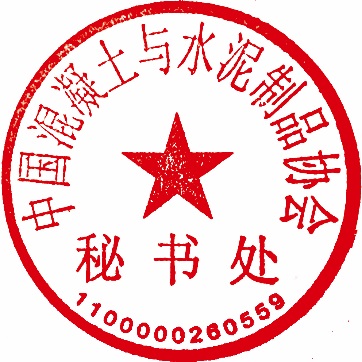 序号编号项目名称制修订适用范围和主要内容主编单位起止年限12345678